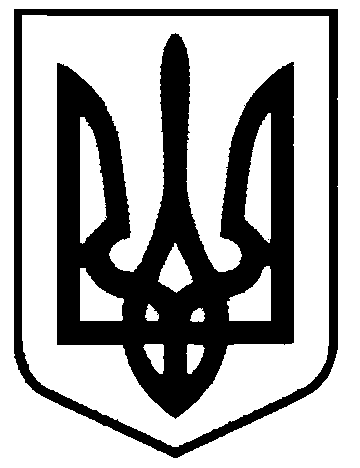 СВАТІВСЬКА МІСЬКА РАДАВИКОНАВЧИЙ КОМІТЕТРІШЕННЯвід  26 листопада  2019 р.    	         м. Сватове                               № 101 Про постановку громадянна  квартирний облік  	Розглянувши заяву Ткаченко Ірини Олександрівни та подання служби у справах дітей Сватівської РДА про постановку на квартирний облік дитини позбавленої батьківського піклування Ткаченко І.О., 14.10.2003  року народження   з проханням визнати її   такою, що потребує поліпшення житлових умов та поставити  на квартирний облік. Згідно доданих документів Ткаченко І.О.  до позбавлення батьківської опіки проживає в смт. Нижня Дуванка, вул. Поштова, 20 в будинку сімейного типу, повернення ткаченко І.О. до будинку в якому вона проживала до поміщення під опіку неможливе,  враховуючи висновки житлово-побутової комісії при виконавчому комітеті Сватівської міської ради, керуючись ст. 39, 45 ЖК України,  ст. 30 Закону України «Про місцеве самоврядування в Україні»,  п. 64 Порядку провадження органами опіки та піклування діяльності, пов'язаної із захистом прав дитини, затвердженого постановою Кабінету Міністрів України від 24 вересня 2008 р. N 866, Порядком обліку громадян, які потребують поліпшення житлових умов,   Виконавчий комітет Сватівської міської радиВИРІШИВ:Визнати Ткаченко Ірину Олександрівну такою, що потребує поліпшення житлових умов.Поставити Ткаченко Ірину Олександрівну  зі складом сім’ї 1 чоловік на квартирний облік при виконавчому комітеті Сватівської міської ради.Включити Ткаченко І.О. до списку осіб, які користуються правом позачергового отримання житла, як дитину позбавлену батьківського піклування.Контроль за виконанням даного рішення покласти на першого  заступника міського голови Людмилу ЖАДАНОВУ.Сватівський міський голова                                                         Євген РИБАЛКО